California Department of EducationExecutive OfficeSBE-002 (REV. 11/2017)memo-imab-adad-feb23item02MEMORANDUMDATE:	February 16, 2023TO:	MEMBERS, State Board of EducationFROM:	TONY THURMOND, State Superintendent of Public InstructionSUBJECT:	Update on the Interim Assessments for the California Science Test and the English Language Proficiency Assessments for California.Summary of Key IssuesThis memorandum provides an update on the development of interim assessments for the California Science Test (CAST) and the English Language Proficiency Assessments for California (ELPAC).In November 2021, the California State Board of Education (SBE) approved the California Assessment System contract for the California Assessment of Student Performance and Progress and ELPAC programs with testing contractor ETS to include the development of interim assessments for the CAST and ELPAC. The contract began on July 1, 2022. The California Department of Education (CDE) presented information about these interim assessments to the Technical Advisory Group, the 2022 California Educational Research Association conference, which included an interactive session with the educator participants, and ETS conducted educator focus groups to obtain further educator feedback. In addition, during the January 2022 Assessment Interest Holder meeting, the CDE shared the interim assessment blueprints for the CAST and ELPAC.Interim Assessments for the California Science Test and English Language Proficiency Assessments for California The CDE and ETS are now developing interim assessments for both the CAST and ELPAC. The purpose of these assessments is to improve teaching and learning in the classroom. The release of the first set of the CAST and ELPAC interim assessments will be in 2023–24, and the release of the second set will be in 2024–25. The interim assessments will be administered online and will be fixed forms, not computer adaptive. They will be designed to fit into a standard, 50-minute class period; however, they are untimed to allow students to fully complete them. These assessments will complement interim assessments that are already available for English language arts and mathematics, enhancing our comprehensive assessment system. In part, this work is in response to requests from the field, as educators have experienced many educational benefits from the current interim assessments. Per the SBE-approved scope of work for the testing contract (CN220002), the CDE will utilize the same achievement level descriptors for the CAST, performance level descriptors for the ELPAC, and scale scores as their respective summative assessments.For the CAST interim assessments, three assessment blocks will be developed for middle school and high school—one for each of the assessed science domains, which are Earth and Space Sciences, Life Sciences, and Physical Sciences. Those for grades three through five will be comprehensive across the science domains at the grade level. These interim assessments will align with the Next Generation Science Standards (NGSS). The CAST interim assessment blueprint (Attachment 1) documents how the CAST interim assessment test forms will be assembled, including rules for the assessment of the California NGSS Performance Expectations and the integration of the Disciplinary Core Ideas, Science and Engineering Practices, and Crosscutting Concepts.For the ELPAC, two sets of interim assessments will be developed for kindergarten, grades one and two, three through five, six through eight, nine and ten, and eleven and twelve for each of the domains, which are Listening, Speaking, Reading, and Writing. These interim assessments will align with the 2012 California English Language Development Standards. The ELPAC interim assessment blueprint (Attachment 2) provides the proposed number of items and points for each task type in each of the four domains. Next StepsThe CDE will provide the SBE with further information regarding the development of these interim assessments as they become available. Attachment(s)Attachment 1: California Science Test Interim Assessment Blueprint (11 Pages)Attachment 2: English Language Proficiency Assessments for California Interim Assessment Blueprint (34 Pages)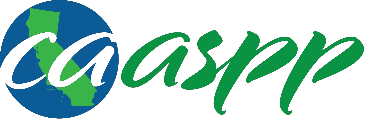 California Science Test Interim Assessments BlueprintPrepared for the California Department of Education by ETSPresented January 13, 2023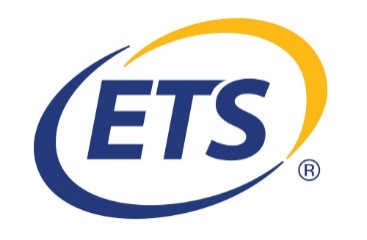 ContentsIntroduction	3Summary of Item Counts for Interim Assessments	4Claims for the CAST Interim Assessments	5Segments of the CAST Interim Assessments	6Distribution of Items Across DCIs for Grades Three, Four, Five, Middle School, and High School	7Appendix A: Full Titles for SEPs, DCIs, and CCCs	10List of TablesTable 1.  Summary of Item Counts for All Interim Assessments	4Table 2.  Claims for the CAST Interim Assessments	5Table 3.  Coverage of PEs Across the CAST Interim Assessments	6Table 4.  Composition of the Grades Three, Four, and Five Interim Assessments	7Table 5.  Composition of the Middle School and High School Earth and Space Sciences Interim Assessments	8Table 6.  Composition of the Middle School and High School Life Sciences Interim Assessments	9Table 7.  Composition of the Middle School and High School Physical Sciences Interim Assessments	9IntroductionThe summative California Science Test (CAST), administered pursuant to California Education Code Section 60640(b)(2)(B), is part of the California Assessment of Student Performance and Progress (CAASPP) System. The CAST measures the full range of the California Next Generation Science Standards (CA NGSS) over a three-year period and is administered to students in grades five, eight, and once in high school (i.e., grade ten, eleven, or twelve).The CAASPP System includes the development of new interim assessments for the CAST. The first round of interim assessments will be released for the 2023–24 school year, and a second round of interims will be released in 2024–25. Three interim assessments per grade band will be developed during each round. Table 1 provides a summary of the interim assessments available for each grade band. The interim assessments are intended to support teaching and learning by providing educators with relevant information about a student’s learning progress. The CAST Interim Assessments (IAs) will be fixed forms (i.e., every student receives the same items) and administered online. They will be designed to be administered during a 50-minute class period; however, they will be untimed to allow students the opportunity to fully complete the interim assessment. Like the CAST summative assessments, items on the interim assessments will be aligned with the CA NGSS. The blueprint for the CAST IAs documents how the CAST IA test forms will be assembled, including rules for the assessment of the CA NGSS Performance Expectations (PEs) and the integration of the Disciplinary Core Ideas (DCIs), Science and Engineering Practices (SEPs), and Crosscutting Concepts (CCCs). The CA NGSS are referred to as “three dimensional” (3D) because of the interrelationships of the DCIs, SEPs, and CCCs. The CAST IAs are low-stakes assessments designed to reflect a commitment to the 3D approach both in the assembly of forms, as detailed in this blueprint, and in the writing of test items (with each test item aligned to at least two of the three dimensions).To meet content and statistical requirements, each interim assessment will consist of a set of discrete items and one performance task (PT). Each of the CAST IAs in middle school and high school will align with and explore a single science domain: Earth and Space Sciences (ESS), Life Sciences (LS), or Physical Sciences (PS). Each elementary CAST IA will align with and explore the PEs of all three science domains (ESS, LS, and PS) in each specific grade level (i.e., grade three, four, or five). The engineering subdomain (Engineering, Technology, and Applications of Science, otherwise known as ETS) is subsumed in the three science domains. California’s Environmental Principles and Concepts will also be used as context for items, when appropriate for the assessed PE.Summary of Item Counts for Interim AssessmentsTable 1 provides a summary of the number of discrete items and PTs included in each CAST IA for all grade levels and grade bands. Grades three, four, and five will each have a single interim assessment that assesses all three science domains. Middle school and high school will each have three interim assessments that assess a single science domain. Segment B PTs will have between four and six items, including a constructed-response item.Table 1.  Summary of Item Counts for All Interim AssessmentsClaims for the CAST Interim AssessmentsFor the CAST IAs in grades three, four, and five, there is an overall claim. In middle school and high school, there is a corresponding domain-specific claim. Table 2 shows the claim statements for the CAST Interim Assessments.Table 2.  Claims for the CAST Interim AssessmentsSegments of the CAST Interim AssessmentsThe CAST IAs are untimed tests, and it is expected to take approximately one 50-minute class period to administer each interim assessment. Each interim assessment consists of a fixed form with two segments.Segment A will contain discrete items and is designed to measure a broad sample of PEs.Segment B will contain a PT and is designed to provide deep measurement of a targeted sample of PEs in item sets.Because it is not possible to assess all PEs in the first year of interim development, PEs assessed in Segments A and B will be different in the second year of interim development so that approximately 90 percent of all PEs can be assessed over two interim development cycles. Table 3 shows the percentage of distribution of PEs across the interim assessments for Segments A and B.Table 3.  Coverage of PEs Across the CAST Interim AssessmentsThe goals of the CAST IAs are toAssess a broad range of PEs to reflect classroom instruction across the CA NGSS, andProvide instructionally relevant information about student progress across the CA NGSS.The blueprint for the CAST IAs is not intended to guide instruction.Distribution of Items Across DCIs for Grades Three, Four, Five, Middle School, and High SchoolTable 4 shows the distribution of items by science domain and DCI strand for Segments A and B for the grades three, four, and five interim assessments. The grades three, four, and five interim assessments draw on PEs from the specific grade level, which build on the foundational concepts addressed in kindergarten through grade two.Table 5, table 6, and table 7 show the distribution of items by science domain and DCI strand for Segments A and B of the CAST IAs for middle school and high school. Each domain-specific interim assessment will have sufficient items and points to support the domain-specific claims in table 2. Each interim assessment draws on PEs within a domain across several grade levels. The middle school interim assessments draw on all middle school PEs, and the high school interim assessments draw on all high school PEs. Table 4.  Composition of the Grades Three, Four, and Five Interim Assessments**The CAST Item Specifications provide greater detail on the assessment targets by PE.Table 5 shows the distribution of items in the ESS domain and DCI strand for Segments A and B of the CAST IAs for middle school and high school.Table 5.  Composition of the Middle School and High School Earth and Space Sciences Interim Assessments**The CAST Item Specifications provide greater detail on the assessment targets by PE.Table 6 shows the distribution of items in the LS domain and DCI strand for Segments A and B of the CAST IAs for middle school and high school.Table 6.  Composition of the Middle School and High School Life Sciences Interim Assessments**The CAST Item Specifications provide greater detail on the assessment targets by PE.Table 7 shows the distribution of items in the PS domain and DCI strand for Segments A and B of the CAST IAs for middle school and high school.Table 7.  Composition of the Middle School and High School Physical Sciences Interim Assessments**The CAST Item Specifications provide greater detail on the assessment targets by PE.Appendix A: Full Titles for SEPs, DCIs, and CCCsScience and Engineering Practices (SEPs)SEP 1—Asking Questions (Science)SEP 1E—Defining Problems (Engineering)SEP 2—Developing and Using ModelsSEP 3—Planning and Carrying Out InvestigationsSEP 4—Analyzing and Interpreting DataSEP 5—Using Mathematics and Computational ThinkingSEP 6—Constructing Explanations (Science)SEP 6E—Designing Solutions (Engineering)SEP 7—Engaging in Argument from EvidenceSEP 8—Obtaining, Evaluating, and Communicating InformationDisciplinary Core Ideas (DCIs)PS1—Matter and Its InteractionsPS2—Motion and Stability: Forces and InteractionsPS3—EnergyPS4—Waves and Their Applications in Technologies for Information TransferLS1—From Molecules to Organisms: Structures and ProcessesLS2—Ecosystems: Interactions, Energy, and DynamicsLS3—Heredity: Inheritance and Variation of TraitsLS4—Biological Evolution: Unity and DiversityESS1—Earth’s Place in the UniverseESS2—Earth’s SystemsESS3—Earth and Human ActivityETS1—Engineering, Technology, and Applications of ScienceCrosscutting Concepts (CCCs)1—Patterns2—Cause and effect3—Scale, proportion, and quantity4—Systems and system models5—Energy and matter6—Structure and function7—Stability and change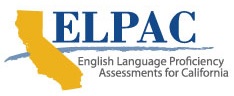 English Language Proficiency Assessments for California Interim Assessment BlueprintsJanuary 18, 2023Contract # CN220002Prepared for the California Department of Education byETS660 Rosedale RoadPrinceton, NJ 08541TablesTable 1: ELPAC Interim Assessment Claims	5Table 2a: Composition of the Kindergarten ELPAC Interim Assessment for Listening by Items and Points	7Table 2b: Composition of the Kindergarten ELPAC Interim Assessment for Speaking by Items and Points	8Table 2c: Composition of the Kindergarten ELPAC Interim Assessment for Reading by Items and Points	9Table 2d: Composition of the Kindergarten ELPAC Interim Assessment for Writing by Items and Points	10Table 3a: Composition of the Grade One ELPAC Interim Assessment for Listening by Items and Points	11Table 3b: Composition of the Grade One ELPAC Interim Assessment for Speaking by Items and Points	12Table 3c: Composition of the Grade One ELPAC Interim Assessment for Reading by Items and Points	13Table 3d: Composition of the Grade One ELPAC Interim Assessment for Writing by Items and Points	14Table 4a: Composition of the Grade Two ELPAC Interim Assessment for Listening by Items and Points	15Table 4b: Composition of the Grade Two ELPAC Interim Assessment for Speaking by Items and Points	16Table 4c: Composition of the Grade Two ELPAC Interim Assessment for Reading by Items and Points	17Table 4d: Composition of the Grade Two ELPAC Interim Assessment for Writing by Items and Points	18Table 5a: Composition of the Grade Span Three Through Five ELPAC Interim Assessment for Listening by Items and Points	19Table 5b: Composition of the Grade Span Three Through Five ELPAC Interim Assessment for Speaking by Items and Points	20Table 5c: Composition of the Grade Span Three Through Five ELPAC Interim Assessment for Reading by Items and Points	21Table 5d: Composition of the Grade Span Three Through Five ELPAC Interim Assessment for Writing by Items and Points	22Table 6a: Composition of the Grade Span Six Through Eight ELPAC Interim Assessment for Listening by Items and Points	23Table 6b: Composition of the Grade Span Six Through Eight ELPAC Interim Assessment for Speaking by Items and Points	24Table 6c: Composition of the Grade Span Six Through Eight ELPAC Interim Assessment for Reading by Items and Points	25Table 6d: Composition of the Grade Span Six Through Eight ELPAC Interim Assessment for Writing by Items and Points	26Table 7a: Composition of the Grade Span Nine and Ten ELPAC Interim Assessment for Listening by Items and Points	27Table 7b: Composition of the Grade Span Nine and Ten ELPAC Interim Assessment for Speaking by Items and Points	28Table 7c: Composition of the Grade Span Nine and Ten ELPAC Interim Assessment for Reading by Items and Points	29Table 7d: Composition of the Grade Span Nine and Ten ELPAC Interim Assessment for Writing by Items and Points	30Table 8a: Composition of the Grade Span Eleven and Twelve ELPAC Interim Assessment for Listening by Items and Points	31Table 8b: Composition of the Grade Span Eleven and Twelve ELPAC Interim Assessment for Speaking by Items and Points	32Table 8c: Composition of the Grade Span Eleven and Twelve ELPAC Interim Assessment for Reading by Items and Points	33Table 8d: Composition of the Grade Span Eleven and Twelve ELPAC Interim Assessment for Writing by Items and Points	34IntroductionThe English Language Proficiency Assessments for California (ELPAC) is the state’s English language proficiency (ELP) test for students in kindergarten, which includes year one of a two-year kindergarten program, known as transitional kindergarten, through grade twelve. The ELPAC currently consists of two separate assessments: the Initial ELPAC, which is used to assess ELP for initial identification of new students as either an English learner who needs support to learn English or as proficient English, and the annual Summative ELPAC, which is used to measure students’ progress toward ELP and to determine whether they are ready to be reclassified.The ELPAC Interim Assessments are optional, shorter ELP tests, compared to the Summative ELPAC. The purpose of the ELPAC Interim Assessments is to support teaching and learning by providing timely and instructionally relevant information about a student’s progress toward ELP. They will consist of two sets of interim assessments. Each set has four individual domain-based tests (i.e., Listening I or II, Speaking I or II, Reading I or II, and Writing I or II). The first set will be released for the 2023–24 school year, and the second set will be released in 2024–25.The ELPAC Interim Assessment domain tests will be developed for the following seven grade levels and grade spans: kindergarten, grade one, grade two, grade span three through five, grade span six through eight, grade span nine and ten, and grade span eleven and twelve. They are aligned with the 2012 California English Language Development (ELD) Standards and assess students’ ELP skills in Listening, Speaking, Reading, and Writing. The ELPAC Interim Assessments will be administered online to students and is a linear test, except for kindergarten through grade two Writing domain. Each individual interim assessment is designed to fit into a standard, 50-minute class period; however, they are untimed to allow test examiners and students time to fully complete the interim assessment. ELPAC Interim Assessment ClaimsThe ELPAC Interim Assessments have four claims—one claim for each domain. Table 1 shows the claim statements for the ELPAC Interim Assessments.Table 1: ELPAC Interim Assessment ClaimsELPAC Interim Assessment Blueprint TablesBlueprint tables for the ELPAC Interim Assessments are shown in table 2 through table 8. Each table consists of four parts: a = Listening, b = Speaking, c = Reading, and d = Writing.The following tables are presented by grade level or grade span beginning with kindergarten and continuing through grade span eleven and twelve. Each table shows which task types are used to assess ELP for each domain for that grade level or grade span. The tables include an indication of which ELD standard(s) each task type aligns with. If the task type partially or moderately aligns with additional standards, secondary alignment is indicated. The number of items per task type in ELPAC Interim Assessment I and II is indicated, as is the number of points those items will yield for each interim domain test. A summary total of items and points for each domain is shown. Table 2a: Composition of the Kindergarten ELPAC Interim Assessment for Listening by Items and PointsTable 2b: Composition of the Kindergarten ELPAC Interim Assessment for Speaking by Items and PointsTable 2c: Composition of the Kindergarten ELPAC Interim Assessment for Reading by Items and PointsTable 2d: Composition of the Kindergarten ELPAC Interim Assessment for Writing by Items and PointsTable 3a: Composition of the Grade One ELPAC Interim Assessment for Listening by Items and PointsTable 3b: Composition of the Grade One ELPAC Interim Assessment for Speaking by Items and PointsTable 3c: Composition of the Grade One ELPAC Interim Assessment for Reading by Items and PointsTable 3d: Composition of the Grade One ELPAC Interim Assessment for Writing by Items and PointsTable 4a: Composition of the Grade Two ELPAC Interim Assessment for Listening by Items and PointsTable 4b: Composition of the Grade Two ELPAC Interim Assessment for Speaking by Items and PointsTable 4c: Composition of the Grade Two ELPAC Interim Assessment for Reading by Items and PointsTable 4d: Composition of the Grade Two ELPAC Interim Assessment for Writing by Items and PointsTable 5a: Composition of the Grade Span Three Through Five ELPAC Interim Assessment for Listening by Items and PointsTable 5b: Composition of the Grade Span Three Through Five ELPAC Interim Assessment for Speaking by Items and PointsTable 5c: Composition of the Grade Span Three Through Five ELPAC Interim Assessment for Reading by Items and PointsTable 5d: Composition of the Grade Span Three Through Five ELPAC Interim Assessment for Writing by Items and PointsTable 6a: Composition of the Grade Span Six Through Eight ELPAC Interim Assessment for Listening by Items and PointsTable 6b: Composition of the Grade Span Six Through Eight ELPAC Interim Assessment for Speaking by Items and PointsTable 6c: Composition of the Grade Span Six Through Eight ELPAC Interim Assessment for Reading by Items and PointsTable 6d: Composition of the Grade Span Six Through Eight ELPAC Interim Assessment for Writing by Items and PointsTable 7a: Composition of the Grade Span Nine and Ten ELPAC Interim Assessment for Listening by Items and PointsTable 7b: Composition of the Grade Span Nine and Ten ELPAC Interim Assessment for Speaking by Items and PointsTable 7c: Composition of the Grade Span Nine and Ten ELPAC Interim Assessment for Reading by Items and PointsTable 7d: Composition of the Grade Span Nine and Ten ELPAC Interim Assessment for Writing by Items and PointsTable 8a: Composition of the Grade Span Eleven and Twelve ELPAC Interim Assessment for Listening by Items and PointsTable 8b: Composition of the Grade Span Eleven and Twelve ELPAC Interim Assessment for Speaking by Items and PointsTable 8c: Composition of the Grade Span Eleven and Twelve ELPAC Interim Assessment for Reading by Items and PointsTable 8d: Composition of the Grade Span Eleven and Twelve ELPAC Interim Assessment for Writing by Items and PointsGrade Level or Grade BandDomain(s) AssessedNumber of Segment A Discrete ItemsNumber of Segment B PTsTotal ItemsPointsGrade 3Earth and Space Sciences, Life Sciences, Physical Sciences9113 to 1514 to 18Grade 4Earth and Space Sciences, Life Sciences, Physical Sciences9113 to 1514 to 18Grade 5Earth and Space Sciences, Life Sciences, Physical Sciences9113 to 1514 to 18Middle SchoolEarth and Space Sciences9113 to 1514 to 18Middle SchoolLife Sciences9113 to 1514 to 18Middle SchoolPhysical Sciences9113 to 1514 to 18High SchoolEarth and Space Sciences10114 to 1615 to 19High SchoolLife Sciences10114 to 1615 to 19High SchoolPhysical Sciences10114 to 1615 to 19DomainsDescription3D OverallTeachers will get instructionally relevant information about student progress at the individual and group levels regarding performances associated with the expectations of the California Next Generation Science Standards through the integration of Science and Engineering Practices, Disciplinary Core Ideas, and Crosscutting Concepts across the domains of Physical Sciences, Life Sciences, Earth and Space Sciences, and Engineering, Technology, and Applications of Science. 3D Earth and Space SciencesTeachers will get instructionally relevant information about student progress at the individual and group levels regarding performances associated with the expectations in the disciplinary area of Earth and Space Sciences within the California Next Generation Science Standards through the integration of Science and Engineering Practices, Disciplinary Core Ideas, and Crosscutting Concepts. 3D Life SciencesTeachers will get instructionally relevant information about student progress at the individual and group levels regarding performances associated with the expectations in the disciplinary area of Life Sciences within the California Next Generation Science Standards through the integration of Science and Engineering Practices, Disciplinary Core Ideas, and Crosscutting Concepts. 3D Physical SciencesTeachers will get instructionally relevant information about student progress at the individual and group levels regarding performances associated with the expectations in the disciplinary area of Physical Sciences within the California Next Generation Science Standards through the integration of Science and Engineering Practices, Disciplinary Core Ideas, and Crosscutting Concepts. DomainsInterim IInterim IICoverage of PEsEarth and Space SciencesSubset of CA NGSS ESS PEsSubset of CA NGSS ESS PEsAverage of 90% across all gradesLife SciencesSubset of CA NGSS LS PEsSubset of CA NGSS LS PEsAverage of 90% across all gradesPhysical SciencesSubset of CA NGSS PS PEsSubset of CA NGSS PS PEsAverage of 90% across all gradesScience Domain and DCI Strand**Number of Items by DCI in Segment A—Grade 3Number of Items by DCI in Segment A—Grade 4Number of Items by DCI in Segment A—Grade 5Number of PTs in Segment B—All Grade LevelsPhysical Sciences 1 Matter and Its Interactions002–30–1Physical Sciences 2 Motion and Stability: Forces and Interactions2–300–10–1Physical Sciences 3 Energy01–20–10–1Physical Sciences 4 Waves and Their Applications in Technologies for Information Transfer01–200–1Engineering, Technology, and Applications of Science Engineering Design0–10–10–10–1Total Physical Sciences Items or Performance Tasks2–42–42–40–1Life Sciences 1 From Molecules to Organisms: Structures and Processes0–12–31–20–1Life Sciences 2 Ecosystems: Interactions, Energy, and Dynamics0–101–20–1Life Sciences 3 Heredity: Inheritance and Variation of Traits1–2000–1Life Sciences 4 Biological Evolution: Unity and Diversity1–2000–1Engineering, Technology, and Applications of Science Engineering Design0–10–10–10–1Total Life Sciences Items or Performance Tasks2–42–42–40–1Earth and Space Sciences 1 Earth’s Place in the Universe00–11–20–1Earth and Space Sciences 2 Earth’s Systems1–21–21–20–1Earth and Space Sciences 3 Earth and Human Activity0–11–20–10–1Engineering, Technology, and Applications of Science Engineering Design0–10–10–10–1Total Earth and Space Sciences Items or Performance Tasks2–42–42–40–1Total Number of Discrete Items and Performance Tasks on Grade-Level Interim Assessments9991Science Domain and DCI Strand**Number of Items by DCI in Segment A—Middle SchoolNumber of Items by DCI in Segment A—High SchoolNumber of PTs in Segment B—All Grade LevelsEarth and Space Sciences 1 Earth’s Place in the Universe1–31–50–1Earth and Space Sciences 2 Earth’s Systems1–51–60–1Earth and Space Sciences 3 Earth and Human Activity1–41–50–1Engineering, Technology, and Applications of Science Engineering Design0–10–10–1Total Earth and Space Sciences Items or Performance Tasks9101Science Domain and DCI Strand**Number of Items by DCI in Segment A—Middle SchoolNumber of Items by DCI in Segment A—High SchoolNumber of PTs in Segment B—All Grade LevelsLife Sciences 1 From Molecules to Organisms: Structures and Processes1–61–60–1Life Sciences 2 Ecosystems: Interactions, Energy, and Dynamics1–41–70–1Life Sciences 3 Heredity: Inheritance and Variation of Traits1–21–20–1Life Sciences 4 Biological Evolution: Unity and Diversity1–51–50–1Engineering, Technology, and Applications of Science Engineering Design0–10–10–1Total Life Sciences Items or Performance Tasks9101Science Domain and DCI Strand**Number of Items by DCI in Segment A—Middle SchoolNumber of Items by DCI in Segment A—High SchoolNumber of PTs in Segment B—All Grade LevelsPhysical Sciences 1 Matter and Its Interactions1–52–70–1Physical Sciences 2 Motion and Stability: Forces and Interactions1–41–50–1Physical Sciences 3 Energy1–41–40–1Physical Sciences 4 Waves and Their Applications in Technologies for Information Transfer1–21–40–1Engineering, Technology, and Applications of Science Engineering Design0–10–10–1Total Physical Sciences Items or Performance Tasks9101DomainsDescriptionListeningEducators will obtain instructionally relevant information about individual and group student progress with regard to comprehension of spoken English (conversations, discussions, and oral presentations) in a range of social and academic contexts.SpeakingEducators will obtain instructionally relevant information about individual and group student progress with regard to expressing information and ideas orally and participating in grade-level conversations and group and class discussions.ReadingEducators will obtain instructionally relevant information about individual and group student progress with regard to reading, analyzing, and interpreting a variety of grade-appropriate literary and informational texts.WritingEducators will obtain instructionally relevant information about individual and group student progress with regard to writing literary and informational texts to present, describe, and explain ideas and information.   Task TypeAligned Primary ELD Standard(s)Aligned Secondary ELD StandardsDiscrete Item or Set Description, Item Type, and Point ValueListening I ItemsListening I PointsListening II ItemsListening II PointsListen to a Short ExchangePart (P)I.A.1, PI.B.5, PII.A.2N/ADiscrete, multiple choice (MC), 1 point per item 1111Listen to a StoryPI.B.5, PII.A.1N/ASet of 3 items, MC, 3 points per set3333Listen to an Oral PresentationPI.B.5N/ASet of 3 items, MC, 3 points per set 3333Total Items and PointsN/AN/AN/A7777 Task TypeAligned Primary ELD Standard(s)Aligned Secondary ELD StandardsDiscrete Item or Set Description, Item Type, and Point ValueSpeaking I ItemsSpeaking I PointsSpeaking II ItemsSpeaking II PointsTalk About a ScenePI.A.1PII.B.3, PII.B.4, PII.B.5 Set of 4 items, constructed response (CR), 6 points per set 4646Support an OpinionK–5 
PI.C.11PII.B.3, PII.B.4, PII.B.5, PII.C.6 Discrete, CR, 2 points per item1212Retell a Narrative (Speaking with Listening)PI.C.9PI.B.5, PI.C.12, PII.A.1, PII.A.2, PII.B.3, PII.B.4, PII.B.5, PII.C.6 Discrete, CR, 4 points per item 1414Summarize an Academic Presentation (Speaking with Listening)PI.C.9PI.B.5, PII.A.2, PII.B.3, PII.B.4, PII.B.5, PII.C.6, PII.C.7 Discrete, CR, 4 points per item 1414Speaking Total Items and PointsN/AN/AN/A716716 Task TypeAligned Primary ELD Standard(s)Aligned Secondary ELD StandardsDiscrete Item or Set Description, Item Type, and Point ValueReading I Items Reading I PointsReading II ItemsReading II PointsRead-Along Word with Scaffolding PIII, PI.B.6N/ASet of 2 Items, MC, 3 points per set 2323Read-Along Story with Scaffolding PIII, PI.B.6N/ASet of 4 items, MC, 5 points per set 4545Read-Along Information PI.B.6N/ASet of 3 items, MC, 3 points per set 3333Total Items and PointsN/AN/AN/A911911 Task TypeAligned Primary ELD Standard(s)Aligned Secondary ELD StandardsDiscrete Item or Set Description, Item Type, and Point ValueWriting I ItemsWriting I PointsWriting II ItemsWriting II PointsLabel a Picture—Word, with ScaffoldingPI.C.10N/ASet of 4 items, CR, 6 points per set4646Write a Story Together with ScaffoldingPI.A.2N/ASet of 4 items, CR, 6 points per set4646Total Items and PointsN/AN/AN/A812812 Task TypeAligned Primary ELD Standard(s)Aligned Secondary ELD StandardsDiscrete Item or Set Description, Item Type, and Point ValueListening I ItemsListening I PointsListening II ItemsListening II PointsListen to a Short ExchangePart (P)I.A.1, PI.B.5, PII.A.2N/ADiscrete, MC, 1 point per item1111Listen to a Classroom ConversationPI.A.1, PI.A.3, PI.B.5N/ASet of 2 items, MC, 2 points per set2222Listen to a StoryPI.B.5, PII.A.1N/ASet of 3 items, MC, 3 points per set3333Listen to an Oral PresentationPI.B.5N/ASet of 3 items, MC, 3 points per set3333Total Items and PointsN/AN/AN/A9999Domain: Task TypeAligned Primary ELD Standard(s)Aligned Secondary ELD StandardsDiscrete Item or Set Description, Item Type, and Point ValueSpeaking I ItemsSpeaking I PointsSpeaking II ItemsSpeaking II PointsTalk About a Scene PI.A.1PII.B.3, PII.B.4, PII.B.5Set of 4 items, CR, 6 points per set4646Support an Opinion PI.C.11PII.B.3, PII.B.4, PII.B.5, PII.C.6Discrete, CR, 2 points per item1212Retell a Narrative (Speaking with Listening) PI.C.9PI.B.5, PI.C.12, PII.A.1, PII.A.2, PII.B.3, PII.B.4, PII.B.5, PII.C.6Discrete, CR, 4 points per item1 414Summarize an Academic Presentation (Speaking with Listening) PI.C.9PI.B.5, PII.A.2, PII.B.3, PII.B.4, PII.B.5, PII.C.6, PII.C.7Discrete, CR, 4 points per item1414Total Items and PointsN/AN/AN/A716716 Task TypeAligned Primary ELD Standard(s)Aligned Secondary ELD StandardsDiscrete Item or Set Description, Item Type, and Point ValueReading I ItemsReading I PointsReading II ItemsReading II PointsRead and Choose a Word PI.B.6N/ADiscrete, MC, 1 point per item1111Read and Choose a Sentence PI.B.6N/ADiscrete, MC, 1 point per item1111Read a Short Informational Passage PI.B.6N/ASet of 3 items, MC, 1 point per item3333Read a Literary Passage PI.B.6, PI.B.7, PI.B.8, PII.A.1, PII.A.2N/ASet of 3 items, MC, 1 point per item3333Read an Informational PassagePI.B.6, PI.B.7, PI.B.8, PII.A.1, PII.A.2N/ASet of 3 items, MC, 1 point per item3333Total Items and PointsN/AN/AN/A11111111 Task TypeAligned Primary ELD Standard(s)Aligned Secondary ELD StandardsDiscrete Item or Set Description, Item Type, and Point ValueWriting I ItemsWriting I PointsWriting II ItemsWriting II PointsWrite a Story Together with Scaffolding PI.A.2, PI.C.10N/ASet of 3 items, CR, 6 points per set3636Write an Informational Text Together PI.A.2, PI.C.10PI.C.12, PII.A.1, PII.A.2, PII.B.3, PII.B.4, PII.B.5, PII.C.6Set of 2 items, CR, 5 points per set2525Describe a Picture (Writing with Reading) PI.C.10PII.B.3, PII.B.4, PII.B.5, PII.C.6Discrete, CR, 3 points per item1313Write About an Experience PI.C.12PII.C.10, 
PII.B.3, PII.B.4, PII.B.5, PII.C.6Discrete, CR, 3 points per item1313Total Items and PointsN/AN/AN/A717717 Task TypeAligned Primary ELD Standard(s)Aligned Secondary ELD StandardsDiscrete Item or Set Description, Item Type, and Point ValueListening I ItemsListening I PointsListening II ItemsListening II PointsListen to a Short Exchange Part (P)I.A.1, PI.B.5, PII.A.2N/ADiscrete, MC, 1 point per item1111Listen to a Classroom ConversationPI.A.1, PI.A.3, PI.B.5N/ASet of 2 items, MC, 2 points per set2222Listen to a Story PI.B.5, PII.A.1N/ASet of 3 items, MC, 3 points per set3333Listen to an Oral PresentationPI.B.5N/ASet of 3 items, MC, 3 points per set3333Total Items and PointsN/AN/AN/A9999 Task TypeAligned Primary ELD Standard(s)Aligned Secondary ELD StandardsDiscrete Item or Set Description, Item Type, and Point ValueSpeaking I ItemsSpeaking I PointsSpeaking II ItemsSpeaking II PointsTalk About a Scene PI.A.1PII.B.3, PII.B.4, PII.B.5Set of 4 items, CR, 6 points per set4646Speech Functions PI.A.1PII.B.3, PII.B.4, PII.B.5Discrete, CR, 2 points per item12 1 2Support an Opinion PI.C.11PII.B.3, PII.B.4, PII.B.5, PII.C.6Discrete, CR, 2 points per item2424Retell a Narrative (Speaking with Listening) PI.C.9PI.B.5, PI.C.12, PII.A.1, PII.A.2, PII.B.3, PII.B.4, PII.B.5, PII.C.6Discrete, CR, 4 points per item0014Summarize an Academic Presentation (Speaking with Listening)PI.C.9PI.B.5, PII.A.2, PII.B.3, PII.B.4, PII.B.5, PII.C.6, PII.C.7Discrete, CR, 4 points per item1400Total Items and PointsN/AN/AN/A816816 Task TypeAligned Primary ELD Standard(s)Aligned Secondary ELD StandardsDiscrete Item or Set Description, Item Type, and Point ValueReading I ItemsReading I PointsReading II ItemsReading II PointsRead and Choose a Sentence PI.B.6N/ADiscrete, MC, 1 point1111Read a Short Informational PassagePI.B.6N/ASet of 3 items, MC, 1 point per item3333Read a Literary PassagePI.B.6, PI.B.7, PI.B.8, PII.A.1, PII.A.2N/ASet of 4 items, MC, 1 point per item4444Read an Informational PassagePI.B.6, PI.B.7, PI.B.8, PII.A.1, PII.A.2N/ASet of 4 items, MC, 1 point per item4444Total Items and PointsN/AN/AN/A12121212 Task TypeAligned Primary ELD Standard(s)Aligned Secondary ELD StandardsDiscrete Item or Set Description, Item Type, and Point ValueWriting I ItemsWriting I PointsWriting II ItemsWriting II PointsWrite a Story Together with Scaffolding PI.A.2, PI.C.10N/ASet of 2 items, CR, 5 points per set2525Write an Informational Text Together PI.A.2, PI.C.10PI.C.12, PII.A.1, PII.A.2, PII.B.3, PII.B.4, PII.B.5, PII.C.6Set of 2 items, CR, 5 points per set2525Describe a Picture (Writing with Reading) PI.C.10PII.B.3, PII.B.4, PII.B.5, PII.C.6Discrete, CR, 3 points per item1313Write About an Experience PI.C.12PII.C.10, 
PII.B.3, PII.B.4, PII.B.5, PII.C.6Discrete, CR, 4 points per item1414Total Items and PointsN/AN/AN/A617617Task TypeAligned Primary ELD Standard(s)Aligned Secondary ELD StandardsDiscrete Item or Set Description, Item Type, and Point ValueListening I ItemsListening I PointsListening II ItemsListening II PointsListen to a Short Exchange Part (P)I.A.1, PI.B.5, PII.A.2N/ADiscrete, MC, 1 point per item1111Listen to a Classroom ConversationPI.A.1, PI.A.3, PI.B.5N/ASet of 3 items, MC, 3 points per set3333Listen to a Story PI.B.5, PII.A.1N/ASet of 3 items, MC, 3 points per set3333Listen to an Oral PresentationPI.B.5N/ASet of 3 items, MC, 3 points per set3333Total Items and PointsN/AN/AN/A10101010 Task TypeAligned Primary ELD Standard(s)Aligned Secondary ELD StandardsDiscrete Item or Set Description, Item Type, and Point ValueSpeaking I ItemsSpeaking I PointsSpeaking II ItemsSpeaking II PointsTalk About a Scene PI.A.1PII.B.3, PII.B.4, PII.B.5Set of 4 items, CR, 6 points per set4646Speech Functions PI.A.1PII.B.3, PII.B.4, PII.B.5Discrete, CR, 2 points per item1212Support an Opinion PI.C.11PII.B.3, PII.B.4, PII.B.5, PII.C.6Discrete, CR, 3 points per item1313Retell a Narrative (Speaking with Listening) PI.C.9PI.B.5, PI.C.12, PII.A.1, PII.A.2, PII.B.3, PII.B.4, PII.B.5, PII.C.6Discrete, CR, 4 points per item1414Summarize an Academic Presentation (Speaking with Listening)PI.C.9PI.B.5, PII.A.2, PII.B.3, PII.B.4, PII.B.5, PII.C.6, PII.C.7Discrete, CR, 4 points per item1414Total Items and PointsN/AN/AN/A819819 Task TypeAligned Primary ELD Standard(s)Aligned Secondary ELD StandardsDiscrete Item or Set Description, Item Type, and Point ValueReading I ItemsReading I PointsReading II ItemsReading II PointsRead and Choose a Sentence PI.B.6N/ADiscrete, MC, 1 point per item2200Read a Short Informational PassagePI.B.6, PI.B.7, PI.B.8, PII.A.1, PII.A.2N/ASet of 3 items, MC, 1 point per item0033Read a Student EssayPI.B.6,PI.B.7, PI.B.8, PII.A.1, PII.A.2, PII.C.6, PII.C.7N/ASet of 3 items, MC, 1 point per item3333Read a Literary PassagePI.B.6, PI.B.7, PI.B.8, PII.A.1, PII.A.2N/ASet of 6 items, MC, 1 point per item6600Read an Informational PassagePI.B.6, PI.B.7, PI.B.8, PII.A.1, PII.A.2N/ASet of 5 items, MC, 1 point per item0055Total Items and PointsN/AN/AN/A11111111 Task TypeAligned Primary ELD Standard(s)Aligned Secondary ELD StandardsDiscrete Item or Set Description, Item Type, and Point ValueWriting I ItemsWriting I PointsWriting II ItemsWriting II PointsDescribe a Picture (Writing with Reading) PI.A.2, PII.C.7PII.B.3, PII.B.4, PII.B.5, PII.C.6Set of 2 items, CR, 2 points per item0024Write About an Experience PI.C.10PII.B.3, PII.B.4, PII.B.5, PII.C.6Discrete, CR, 4 points per item1414Write About Academic Information (Writing with Reading)PI.C.10PI.B.6, PI.C.12, PII.B.3, PII.B.4, PII.B.5, PII.C.6, PII.C.7Set of 2 items, CR, 5 points per set2500Justify an OpinionPI.C.11PI.C.12, PII.A.1, PII.B.3, PII.B.4, PII.B.5, PII.C.6 Discrete, CR, 4 points per item1414Total Items and PointsN/AN/AN/A413412 Task TypeAligned Primary ELD Standard(s)Aligned Secondary ELD StandardsDiscrete Item or Set Description, Item Type and Point ValueListening I ItemsListening I PointsListening II ItemsListening II PointsListen to a Short Exchange Part (P)I.A.1, PI.B.5, PII.A.2N/ADiscrete, MC, 1 point per item1111Listen to a Classroom ConversationPI.A.1, PI.A.3, PI.B.5N/ASet of 3 items, MC, 3 points per set3333Listen to an Oral PresentationPI.B.5, PI.B.7, PI.B.8, PII.A.1N/ASet of 4 items, MC, 4 points per set4444Listen to a Speaker Support an OpinionPI.A.3, PI.B.5, PI.B.7, PI.B.8, PII.A.1N/ASet of 4 items, MC, 4 points per set4444Total Items and PointsN/AN/AN/A12121212 Task TypeAligned Primary ELD Standard(s)Aligned Secondary ELD StandardsDiscrete Item or Set Description, Item Type and Point ValueSpeaking I ItemsSpeaking I PointsSpeaking II ItemsSpeaking II PointsTalk About a Scene PI.A.1PII.B.3, PII.B.4, PII.B.5Set of 4 items, CR, 6 points per set4646Speech Functions PI.A.1PII.B.3, PII.B.4, PII.B.5Discrete, CR, 2 points per item1212Support an Opinion PI.A.3PII.B.3, PII.B.4, PII.B.5, PII.C.6Discrete, CR, 3 points per item1313Present and Discuss Information (Speaking with Reading) PI.C.9, PI.A.3PI.B.6, PII.A.2, PII.B.3, PII.B.4, PII.B.5, PII.C.6Discrete, CR, 3 points per item1313Summarize an Academic Presentation (Speaking with Listening)PI.C.9PI.B.5, PII.A.2, PII.B.3, PII.B.4, PII.B.5, PII.C.6, PII.C.7Discrete, CR, 4 points per item1414Total Items and PointsN/AN/AN/A818818 Task TypeAligned Primary ELD Standard(s)Aligned Secondary ELD StandardsDiscrete Item or Set Description, Item Type and Point ValueReading I ItemsReading I PointsReading II ItemsReading II PointsRead a Short Informational PassagePI.B.6, PI.B.7, PI.B.8, PII.A.1, PII.A.2N/ASet of 3 items, MC, 1 point per item3300Read a Student EssayPI.B.6, PI.B.7, PI.B.8, PII.A.1, PII.A.2, PII.C.6, PII.C.7N/ASet of 4 items, MC, 1 point per item4444Read a Literary PassagePI.B.6, PI.B.7, PI.B.8, PII.A.1, PII.A.2N/ASet of 3 items, MC, 1 point per item3333Read an Informational PassagePI.B.6, PI.B.7, PI.B.8, PII.A.1, PII.A.2N/ASet of 5 items, MC, 1 point per item0055Total Items and PointsN/AN/AN/A10101212 Task TypeAligned Primary ELD Standard(s)Aligned Secondary ELD StandardsDiscrete Item or Set Description, Item Type and Point ValueWriting I ItemsWriting I PointsWriting II ItemsWriting II PointsDescribe a Picture (Writing with Reading) PI.A.2, PII.C.7PII.B.3, PII.B.4, PII.B.5, PII.C.6Set of 2 items, CR, 2 points per item0024Write About an Experience PI.C.10PII.B.3, PII.B.4, PII.B.5, PII.C.6Discrete, CR, 4 points per item1414Write About Academic Information (Writing with Reading)PI.C.10, PI.C.11PI.B.6, PI.C.12, PII.B.3, PII.B.4, PII.B.5, PII.C.6, PII.C.7Set of 2 items, CR, 5 points per set2500Justify an OpinionPI.C.11PI.C.12, PII.A.1, PII.B.3, PII.B.4, PII.B.5, PII.C.6Discrete, CR, 4 points per item1414Total Items and PointsN/AN/AN/A413412 Task TypeAligned Primary ELD Standard(s)Aligned Secondary ELD StandardsDiscrete Item or Set Description, Item Type, and Point ValueListening I ItemsListening I PointsListening II ItemsListening II PointsListen to a Short Exchange Part (P)I.A.1, PI.B.5, PII.A.2N/ADiscrete, MC, 1 point per item1111Listen to a Classroom ConversationPI.A.1, PI.A.3, PI.B.5N/ASet of 3 items, MC, 3 points per set3333Listen to an Oral PresentationPI.B.5, PI.B.7, PI.B.8, PII.A.1N/ASet of 4 items, MC, 4 points per set4444Listen to a Speaker Support an OpinionPI.A.3, PI.B.5, PI.B.7, PI.B.8, PII.A.1N/ASet of 4 items, MC, 4 points per set4444Total Items and PointsN/AN/AN/A12121212 Task TypeAligned Primary ELD Standard(s)Aligned Secondary ELD StandardsDiscrete Item or Set Description, Item Type, and Point ValueSpeaking I ItemsSpeaking I PointsSpeaking II ItemsSpeaking II PointsTalk About a Scene PI.A.1PII.B.3, PII.B.4, PII.B.5Set of 4 items, CR, 6 points per set4646Speech Functions PI.A.1PII.B.3, PII.B.4, PII.B.5Discrete, CR, 2 points per item1212Support an Opinion PI.A.3PII.B.3, PII.B.4, PII.B.5, PII.C.6Discrete, CR, 3 points per item1313Present and Discuss Information (Speaking with Reading) PI.C.9, PI.A.3PI.B.6, PII.A.2, PII.B.3, PII.B.4, PII.B.5, PII.C.6Discrete, CR, 3 points per item1313Summarize an Academic Presentation (Speaking with Listening)PI.C.9PI.B.5, PII.A.2, PII.B.3, PII.B.4, PII.B.5, PII.C.6, PII.C.7Discrete, CR, 4 points per item1414Total Items and PointsN/AN/AN/A818818 Task TypeAligned Primary ELD Standard(s)Aligned Secondary ELD StandardsDiscrete Item or Set Description, Item Type, and Point ValueReading I ItemsReading I PointsReading II ItemsReading II PointsRead a Short Informational PassagePI.B.6, PI.B.7, PI.B.8, PII.A.1, PII.A.2N/ASet of 3 items, MC, 1 point per item3300Read a Student EssayPI.B.6, PI.B.7, PI.B.8, PII.A.1, PII.A.2, PII.C.6, PII.C.7N/ASet of 4 items, MC, 1 point per item4444Read a Literary PassagePI.B.6, PI.B.7, PI.B.8, PII.A.1, PII.A.2N/ASet of 3 items, MC, 1 point per item3333Read an Informational PassagePI.B.6, PI.B.7, PI.B.8, PII.A.1, PII.A.2N/ASet of 5 items, MC, 1 point per item0055Total Items and PointsN/AN/AN/A10101212 Task TypeAligned Primary ELD Standard(s)Aligned Secondary ELD StandardsDiscrete Item or Set Description, Item Type, and Point ValueWriting I ItemsWriting I PointsWriting II ItemsWriting II  PointsDescribe a Picture (Writing with Reading) PI.A.2, PII.C.7PII.B.3, PII.B.4, PII.B.5, PII.C.6Set of 2 items, CR, 2 points per item0024Write About an Experience PI.C.10PII.B.3, PII.B.4, PII.B.5, PII.C.6Discrete, CR, 4 points per item1414Write About Academic Information (Writing with Reading)PI.C.10, PI.C.11PI.B.6, PI.C.12, PII.B.3, PII.B.4, PII.B.5, PII.C.6, PII.C.7Set of 2 items, CR, 5 points per set2500Justify an OpinionPI.C.11PI.C.12, PII.A.1, PII.B.3, PII.B.4, PII.B.5, PII.C.6Discrete, CR, 4 points per item1414Total Items and PointsN/AN/AN/A413412 Task TypeAligned Primary ELD Standard(s)Aligned Secondary ELD StandardsDiscrete Item or Set Description, Item Type, and Point ValueListening I ItemsListening I PointsListening II ItemsListening II PointsListen to a Short Exchange Part (P)I.A.1, PI.B.5, PII.A.2N/ADiscrete, MC, 1 point per item 1111Listen to a Classroom ConversationPI.A.1, PI.A.3, PI.B.5N/ASet of 3 items, MC, 3 points per set3333Listen to an Oral PresentationPI.B.5, PI.B.7, PI.B.8, PII.A.1N/ASet of 4 items, MC, 4 points per set4444Listen to a Speaker Support an OpinionPI.A.3, PI.B.5, PI.B.7, PI.B.8, PII.A.1N/ASet of 4 items, MC, 4 points per set4444Total Items and PointsN/AN/AN/A12121212 Task TypeAligned Primary ELD Standard(s)Aligned Secondary ELD StandardsDiscrete Item or Set Description, Item Type, and Point ValueSpeaking I ItemsSpeaking I PointsSpeaking II ItemsSpeaking II PointsTalk About a Scene PI.A.1PII.B.3, PII.B.4, PII.B.5Set of 4 items, CR, 6 points per set4646Speech Functions PI.A.1 PII.B.3, PII.B.4, PII.B.5 Discrete, CR, 2 points per item 1212Support an Opinion PI.A.3PII.B.3, PII.B.4, PII.B.5, PII.C.6Discrete, CR, 3 points per item1313Present and Discuss Information (Speaking with Reading) PI.C.9, PI.A.3PI.B.6, PII.A.2, PII.B.3, PII.B.4, PII.B.5, PII.C.6Discrete, CR, 3 points per item1313Summarize an Academic Presentation (Speaking with Listening)PI.C.9PI.B.5, PII.A.2, PII.B.3, PII.B.4, PII.B.5, PII.C.6, PII.C.7Discrete, CR, 4 points per item1414Total Items and PointsN/AN/AN/A818818 Task TypeAligned Primary ELD Standard(s)Aligned Secondary ELD StandardsDiscrete Item or Set Description, Item Type, and Point ValueReading I ItemsReading I PointsReading II ItemsReading II PointsRead a Short Informational PassagePI.B.6, PI.B.7, PI.B.8, PII.A.1, PII.A.2N/ASet of 3 items, MC, 1 point per item3300Read a Student EssayPI.B.6, PI.B.7, PI.B.8, PII.A.1, PII.A.2, PII.C.6, PII.C.7N/ASet of 4 items, MC, 1 point per item4444 Read a Literary PassagePI.B.6, PI.B.7, PI.B.8, PII.A.1, PII.A.2N/ASet of 3 items, MC, 1 point per item3333 Read an Informational PassagePI.B.6, PI.B.7, PI.B.8, PII.A.1, PII.A.2N/ASet of 5 items, MC, 1 point per item0055Total Items and PointsN/AN/AN/A10101212 Task TypeAligned Primary ELD Standard(s)Aligned Secondary ELD StandardsDiscrete Item or Set Description, Item Type, and Point ValueWriting I ItemsWriting I PointsWriting II ItemsWriting II PointsDescribe a Picture (Writing with Reading) PI.A.2, PII.C.7PII.B.3, PII.B.4, PII.B.5, PII.C.6Set of 2 items, CR, 2 points per item0024Write About an Experience PI.C.10PII.B.3, PII.B.4, PII.B.5, PII.C.6Discrete, CR, 4 points per item1414Write About Academic Information (Writing with Reading)PI.C.10, PI.C.11PI.B.6, PI.C.12, PII.B.3, PII.B.4, PII.B.5, PII.C.6, PII.C.7Set of 2 items, CR, 5 points per set2500Justify an OpinionPI.C.11PI.C.12, PII.A.1, PII.B.3, PII.B.4, PII.B.5, PII.C.6Discrete, CR, 4 points per item1414Total Items and PointsN/AN/AN/A413412